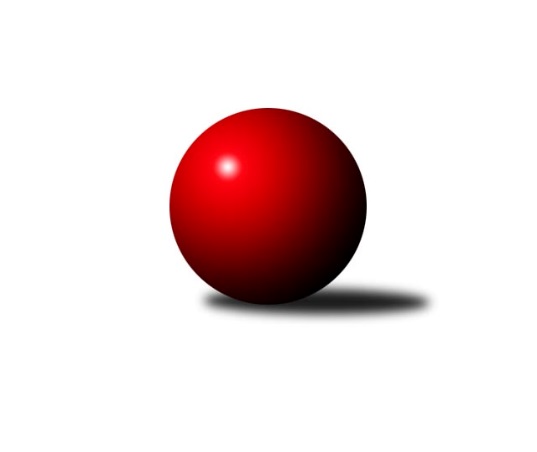 Č.20Ročník 2022/2023	21.5.2024 Mistrovství Prahy 4 2022/2023Statistika 20. kolaTabulka družstev:		družstvo	záp	výh	rem	proh	skore	sety	průměr	body	plné	dorážka	chyby	1.	SC Olympia Radotín B	17	14	1	2	92.0 : 44.0 	(123.5 : 80.5)	2228	29	1613	614	78.9	2.	SK Meteor Praha E	17	12	1	4	97.5 : 38.5 	(136.0 : 68.0)	2295	25	1658	637	65.6	3.	TJ Sokol Praha-Vršovice D	17	12	0	5	80.5 : 55.5 	(116.0 : 88.0)	2188	24	1604	584	92.8	4.	TJ Sokol Rudná E	18	10	1	7	79.5 : 64.5 	(118.5 : 97.5)	2197	21	1601	595	90	5.	SC Olympia Radotín C	18	5	0	13	52.0 : 92.0 	(91.0 : 125.0)	2138	10	1572	566	95.3	6.	SK Žižkov Praha E	17	4	1	12	49.0 : 87.0 	(81.5 : 122.5)	2130	9	1549	581	101.3	7.	SK Rapid Praha B	18	2	0	16	37.5 : 106.5 	(65.5 : 150.5)	2046	4	1499	546	99.5Tabulka doma:		družstvo	záp	výh	rem	proh	skore	sety	průměr	body	maximum	minimum	1.	SK Meteor Praha E	8	8	0	0	57.0 : 7.0 	(76.5 : 19.5)	2425	16	2486	2348	2.	TJ Sokol Praha-Vršovice D	7	7	0	0	45.5 : 10.5 	(59.0 : 25.0)	2113	14	2260	2015	3.	SC Olympia Radotín B	8	6	1	1	46.0 : 18.0 	(62.0 : 34.0)	2357	13	2483	2241	4.	TJ Sokol Rudná E	8	6	0	2	43.0 : 21.0 	(60.5 : 35.5)	2210	12	2311	2138	5.	SC Olympia Radotín C	11	4	0	7	36.0 : 52.0 	(57.0 : 75.0)	2215	8	2438	2141	6.	SK Žižkov Praha E	9	2	1	6	27.0 : 45.0 	(46.0 : 62.0)	2147	5	2263	2006	7.	SK Rapid Praha B	10	2	0	8	24.0 : 56.0 	(39.5 : 80.5)	2073	4	2205	1959Tabulka venku:		družstvo	záp	výh	rem	proh	skore	sety	průměr	body	maximum	minimum	1.	SC Olympia Radotín B	9	8	0	1	46.0 : 26.0 	(61.5 : 46.5)	2223	16	2358	1944	2.	TJ Sokol Praha-Vršovice D	10	5	0	5	35.0 : 45.0 	(57.0 : 63.0)	2203	10	2346	2031	3.	SK Meteor Praha E	9	4	1	4	40.5 : 31.5 	(59.5 : 48.5)	2269	9	2427	2136	4.	TJ Sokol Rudná E	10	4	1	5	36.5 : 43.5 	(58.0 : 62.0)	2194	9	2458	1815	5.	SK Žižkov Praha E	8	2	0	6	22.0 : 42.0 	(35.5 : 60.5)	2126	4	2345	1975	6.	SC Olympia Radotín C	7	1	0	6	16.0 : 40.0 	(34.0 : 50.0)	2138	2	2236	1957	7.	SK Rapid Praha B	8	0	0	8	13.5 : 50.5 	(26.0 : 70.0)	2040	0	2189	1919Tabulka podzimní části:		družstvo	záp	výh	rem	proh	skore	sety	průměr	body	doma	venku	1.	SC Olympia Radotín B	12	12	0	0	73.0 : 23.0 	(94.0 : 50.0)	2305	24 	4 	0 	0 	8 	0 	0	2.	SK Meteor Praha E	12	9	1	2	70.0 : 26.0 	(95.0 : 49.0)	2365	19 	6 	0 	0 	3 	1 	2	3.	TJ Sokol Praha-Vršovice D	12	8	0	4	54.0 : 42.0 	(77.0 : 67.0)	2215	16 	5 	0 	0 	3 	0 	4	4.	TJ Sokol Rudná E	12	5	0	7	44.5 : 51.5 	(75.5 : 68.5)	2196	10 	2 	0 	2 	3 	0 	5	5.	SC Olympia Radotín C	12	4	0	8	38.0 : 58.0 	(62.5 : 81.5)	2092	8 	3 	0 	6 	1 	0 	2	6.	SK Rapid Praha B	12	2	0	10	27.5 : 68.5 	(46.0 : 98.0)	2027	4 	2 	0 	6 	0 	0 	4	7.	SK Žižkov Praha E	12	1	1	10	29.0 : 67.0 	(54.0 : 90.0)	2117	3 	0 	1 	5 	1 	0 	5Tabulka jarní části:		družstvo	záp	výh	rem	proh	skore	sety	průměr	body	doma	venku	1.	TJ Sokol Rudná E	6	5	1	0	35.0 : 13.0 	(43.0 : 29.0)	2227	11 	4 	0 	0 	1 	1 	0 	2.	TJ Sokol Praha-Vršovice D	5	4	0	1	26.5 : 13.5 	(39.0 : 21.0)	2165	8 	2 	0 	0 	2 	0 	1 	3.	SK Meteor Praha E	5	3	0	2	27.5 : 12.5 	(41.0 : 19.0)	2283	6 	2 	0 	0 	1 	0 	2 	4.	SK Žižkov Praha E	5	3	0	2	20.0 : 20.0 	(27.5 : 32.5)	2212	6 	2 	0 	1 	1 	0 	1 	5.	SC Olympia Radotín B	5	2	1	2	19.0 : 21.0 	(29.5 : 30.5)	2129	5 	2 	1 	1 	0 	0 	1 	6.	SC Olympia Radotín C	6	1	0	5	14.0 : 34.0 	(28.5 : 43.5)	2197	2 	1 	0 	1 	0 	0 	4 	7.	SK Rapid Praha B	6	0	0	6	10.0 : 38.0 	(19.5 : 52.5)	2056	0 	0 	0 	2 	0 	0 	4 Zisk bodů pro družstvo:		jméno hráče	družstvo	body	zápasy	v %	dílčí body	sety	v %	1.	Miroslava Martincová 	SK Meteor Praha E 	14	/	15	(93%)	28.5	/	30	(95%)	2.	Radek Pauk 	SC Olympia Radotín B 	14	/	16	(88%)	24.5	/	32	(77%)	3.	Vojtěch Zlatník 	SC Olympia Radotín C 	14	/	17	(82%)	24.5	/	34	(72%)	4.	Luboš Machulka 	TJ Sokol Rudná E 	13.5	/	18	(75%)	26.5	/	36	(74%)	5.	Petr Fišer 	TJ Sokol Rudná E 	13	/	18	(72%)	24	/	36	(67%)	6.	Milan Lukeš 	TJ Sokol Praha-Vršovice D 	12	/	14	(86%)	22	/	28	(79%)	7.	Martin Povolný 	SK Meteor Praha E 	12	/	15	(80%)	22	/	30	(73%)	8.	Renáta Francová 	SC Olympia Radotín B 	11	/	12	(92%)	16.5	/	24	(69%)	9.	Zuzana Edlmannová 	SK Meteor Praha E 	11	/	13	(85%)	24	/	26	(92%)	10.	Pavla Hřebejková 	SK Žižkov Praha E 	11	/	14	(79%)	19.5	/	28	(70%)	11.	Martin Šimek 	SC Olympia Radotín B 	11	/	16	(69%)	23.5	/	32	(73%)	12.	Barbora Králová 	SK Žižkov Praha E 	10	/	15	(67%)	18	/	30	(60%)	13.	Jana Fišerová 	TJ Sokol Rudná E 	10	/	16	(63%)	17	/	32	(53%)	14.	Marek Švenda 	SK Rapid Praha B 	10	/	18	(56%)	18.5	/	36	(51%)	15.	Petra Grulichová 	SK Meteor Praha E 	9	/	10	(90%)	14	/	20	(70%)	16.	Bohumil Fojt 	SK Meteor Praha E 	9	/	14	(64%)	18	/	28	(64%)	17.	Pavel Šimek 	SC Olympia Radotín B 	9	/	15	(60%)	19	/	30	(63%)	18.	Jarmila Fremrová 	TJ Sokol Praha-Vršovice D 	9	/	15	(60%)	19	/	30	(63%)	19.	Květa Dvořáková 	SC Olympia Radotín B 	9	/	15	(60%)	16	/	30	(53%)	20.	Jaroslav Mařánek 	TJ Sokol Rudná E 	9	/	16	(56%)	19	/	32	(59%)	21.	Petr Švenda 	SK Rapid Praha B 	9	/	16	(56%)	19	/	32	(59%)	22.	Květuše Pytlíková 	TJ Sokol Praha-Vršovice D 	8	/	14	(57%)	18	/	28	(64%)	23.	Martina Liberská 	TJ Sokol Praha-Vršovice D 	7	/	12	(58%)	14	/	24	(58%)	24.	Jan Kalina 	SC Olympia Radotín C 	7	/	17	(41%)	15.5	/	34	(46%)	25.	Petr Zlatník 	SC Olympia Radotín C 	7	/	18	(39%)	14	/	36	(39%)	26.	Michal Mičo 	SK Meteor Praha E 	6.5	/	13	(50%)	12	/	26	(46%)	27.	Roman Hašek 	SK Rapid Praha B 	6.5	/	16	(41%)	11	/	32	(34%)	28.	Kateřina Majerová 	SK Žižkov Praha E 	6	/	7	(86%)	12	/	14	(86%)	29.	Helena Machulková 	TJ Sokol Rudná E 	6	/	13	(46%)	10	/	26	(38%)	30.	Ludmila Zlatníková 	SC Olympia Radotín C 	6	/	16	(38%)	15	/	32	(47%)	31.	Jana Fojtová 	SK Meteor Praha E 	5	/	6	(83%)	7	/	12	(58%)	32.	Renata Göringerová 	TJ Sokol Praha-Vršovice D 	5	/	11	(45%)	13	/	22	(59%)	33.	Miloslav Dvořák 	TJ Sokol Rudná E 	5	/	12	(42%)	12	/	24	(50%)	34.	Petr Žáček 	SC Olympia Radotín C 	5	/	18	(28%)	11	/	36	(31%)	35.	Martin Svoboda 	SK Žižkov Praha E 	4	/	11	(36%)	6.5	/	22	(30%)	36.	Jitka Vykouková 	TJ Sokol Praha-Vršovice D 	3.5	/	6	(58%)	8	/	12	(67%)	37.	Miloslava Žďárková 	SK Žižkov Praha E 	3	/	4	(75%)	5	/	8	(63%)	38.	Zdeněk Poutník 	TJ Sokol Praha-Vršovice D 	3	/	6	(50%)	6	/	12	(50%)	39.	Mikoláš Dvořák 	SK Meteor Praha E 	3	/	6	(50%)	4.5	/	12	(38%)	40.	Pavel Eder 	SK Rapid Praha B 	3	/	10	(30%)	7	/	20	(35%)	41.	Alena Gryz 	TJ Sokol Rudná E 	3	/	12	(25%)	9	/	24	(38%)	42.	Pavla Šimková 	SC Olympia Radotín B 	2	/	3	(67%)	5	/	6	(83%)	43.	Václav Černý 	TJ Sokol Praha-Vršovice D 	2	/	5	(40%)	4	/	10	(40%)	44.	Irena Sedláčková 	TJ Sokol Praha-Vršovice D 	2	/	6	(33%)	5	/	12	(42%)	45.	Taťjana Vydrová 	SC Olympia Radotín B 	2	/	8	(25%)	6	/	16	(38%)	46.	Miloš Dudek 	SC Olympia Radotín B 	2	/	9	(22%)	7	/	18	(39%)	47.	Aleš Nedbálek 	SC Olympia Radotín C 	2	/	9	(22%)	6	/	18	(33%)	48.	Helena Hanzalová 	TJ Sokol Praha-Vršovice D 	2	/	9	(22%)	3	/	18	(17%)	49.	Petr Katz 	SK Žižkov Praha E 	2	/	12	(17%)	6	/	24	(25%)	50.	Martin Hřebejk 	SK Žižkov Praha E 	2	/	13	(15%)	3.5	/	26	(13%)	51.	Tomáš Moravec 	SK Rapid Praha B 	2	/	14	(14%)	2.5	/	28	(9%)	52.	Jaroslav Svozil 	SK Rapid Praha B 	2	/	17	(12%)	3	/	34	(9%)	53.	Zdeněk Míka 	SK Meteor Praha E 	1	/	1	(100%)	2	/	2	(100%)	54.	David Rezek 	SK Rapid Praha B 	1	/	2	(50%)	1	/	4	(25%)	55.	Vladimír Dvořák 	SC Olympia Radotín B 	1	/	3	(33%)	3	/	6	(50%)	56.	David Dungel 	SK Žižkov Praha E 	1	/	3	(33%)	1	/	6	(17%)	57.	Filip Lafek 	SK Žižkov Praha E 	1	/	4	(25%)	3	/	8	(38%)	58.	Eva Hucková 	SC Olympia Radotín B 	1	/	5	(20%)	3	/	10	(30%)	59.	Martin Smetana 	SK Meteor Praha E 	1	/	7	(14%)	3	/	14	(21%)	60.	Karel Svoboda 	SC Olympia Radotín C 	1	/	8	(13%)	3	/	16	(19%)	61.	Vladimír Busta 	SK Žižkov Praha E 	1	/	9	(11%)	4	/	18	(22%)	62.	Václav Vejvoda 	TJ Sokol Rudná E 	0	/	2	(0%)	0	/	4	(0%)	63.	František Buchal 	SK Žižkov Praha E 	0	/	4	(0%)	1	/	8	(13%)	64.	Michal Minarech 	SC Olympia Radotín C 	0	/	5	(0%)	2	/	10	(20%)	65.	Antonín Krampera 	SK Rapid Praha B 	0	/	15	(0%)	3.5	/	30	(12%)Průměry na kuželnách:		kuželna	průměr	plné	dorážka	chyby	výkon na hráče	1.	Meteor, 1-2	2302	1658	643	73.9	(383.8)	2.	Radotín, 1-4	2273	1626	646	83.7	(378.9)	3.	SK Žižkov Praha, 1-2	2207	1626	581	101.0	(367.8)	4.	TJ Sokol Rudná, 1-2	2173	1574	598	88.6	(362.3)	5.	Vršovice, 1-2	2036	1532	504	109.9	(339.5)	6.	SK Žižkov Praha, 1-4	2029	1518	511	122.5	(338.2)Nejlepší výkony na kuželnách:Meteor, 1-2SK Meteor Praha E	2486	5. kolo	Zuzana Edlmannová 	SK Meteor Praha E	483	16. koloSK Meteor Praha E	2478	16. kolo	Michal Mičo 	SK Meteor Praha E	448	6. koloSK Meteor Praha E	2452	18. kolo	Zuzana Edlmannová 	SK Meteor Praha E	445	12. koloSK Meteor Praha E	2426	6. kolo	Miroslava Martincová 	SK Meteor Praha E	443	3. koloSK Meteor Praha E	2408	3. kolo	Miroslava Martincová 	SK Meteor Praha E	442	10. koloSK Meteor Praha E	2405	12. kolo	Zdeněk Míka 	SK Meteor Praha E	438	5. koloSK Meteor Praha E	2399	10. kolo	Pavla Hřebejková 	SK Žižkov Praha E	438	16. koloSK Meteor Praha E	2348	13. kolo	Bohumil Fojt 	SK Meteor Praha E	432	18. koloTJ Sokol Praha-Vršovice D	2346	3. kolo	Miroslava Martincová 	SK Meteor Praha E	431	16. koloTJ Sokol Praha-Vršovice D	2273	10. kolo	Bohumil Fojt 	SK Meteor Praha E	428	5. koloRadotín, 1-4SC Olympia Radotín B	2483	14. kolo	Vojtěch Zlatník 	SC Olympia Radotín C	477	19. koloTJ Sokol Rudná E	2458	3. kolo	Vojtěch Zlatník 	SC Olympia Radotín C	471	10. koloSC Olympia Radotín C	2438	10. kolo	Barbora Králová 	SK Žižkov Praha E	469	8. koloSK Meteor Praha E	2427	14. kolo	Petr Fišer 	TJ Sokol Rudná E	466	3. koloSC Olympia Radotín B	2421	12. kolo	Pavla Hřebejková 	SK Žižkov Praha E	456	18. koloSC Olympia Radotín B	2385	15. kolo	Vojtěch Zlatník 	SC Olympia Radotín C	456	20. koloSK Meteor Praha E	2374	11. kolo	Martin Šimek 	SC Olympia Radotín B	452	14. koloSC Olympia Radotín B	2365	7. kolo	Květa Dvořáková 	SC Olympia Radotín B	452	14. koloSC Olympia Radotín B	2355	20. kolo	Vojtěch Zlatník 	SC Olympia Radotín C	450	16. koloSC Olympia Radotín B	2351	13. kolo	Martin Šimek 	SC Olympia Radotín B	449	18. koloSK Žižkov Praha, 1-2SC Olympia Radotín B	2358	11. kolo	Pavla Hřebejková 	SK Žižkov Praha E	461	7. koloSK Meteor Praha E	2320	2. kolo	Martin Šimek 	SC Olympia Radotín B	442	11. koloSK Meteor Praha E	2308	9. kolo	Miloslava Žďárková 	SK Žižkov Praha E	439	9. koloTJ Sokol Praha-Vršovice D	2279	14. kolo	Zuzana Edlmannová 	SK Meteor Praha E	434	9. koloTJ Sokol Praha-Vršovice D	2266	7. kolo	Barbora Králová 	SK Žižkov Praha E	434	17. koloSK Žižkov Praha E	2263	9. kolo	Vojtěch Zlatník 	SC Olympia Radotín C	431	15. koloSK Žižkov Praha E	2259	15. kolo	Luboš Machulka 	TJ Sokol Rudná E	429	20. koloSK Žižkov Praha E	2236	7. kolo	Martin Šimek 	SC Olympia Radotín B	429	4. koloTJ Sokol Rudná E	2222	20. kolo	Jarmila Fremrová 	TJ Sokol Praha-Vršovice D	428	14. koloSC Olympia Radotín C	2197	15. kolo	Pavla Hřebejková 	SK Žižkov Praha E	428	15. koloTJ Sokol Rudná, 1-2TJ Sokol Rudná E	2311	17. kolo	Vojtěch Zlatník 	SC Olympia Radotín C	449	17. koloSC Olympia Radotín B	2269	9. kolo	Luboš Machulka 	TJ Sokol Rudná E	447	2. koloSC Olympia Radotín B	2265	2. kolo	Luboš Machulka 	TJ Sokol Rudná E	439	15. koloTJ Sokol Rudná E	2226	2. kolo	Radek Pauk 	SC Olympia Radotín B	438	2. koloTJ Sokol Rudná E	2217	19. kolo	Luboš Machulka 	TJ Sokol Rudná E	437	17. koloSC Olympia Radotín C	2211	17. kolo	Petr Fišer 	TJ Sokol Rudná E	430	2. koloTJ Sokol Rudná E	2206	15. kolo	Petr Fišer 	TJ Sokol Rudná E	430	17. koloTJ Sokol Rudná E	2181	13. kolo	Luboš Machulka 	TJ Sokol Rudná E	429	13. koloTJ Sokol Rudná E	2172	9. kolo	Radek Pauk 	SC Olympia Radotín B	423	9. koloTJ Sokol Rudná E	2138	6. kolo	Petr Zlatník 	SC Olympia Radotín C	417	17. koloVršovice, 1-2TJ Sokol Praha-Vršovice D	2260	17. kolo	Miroslava Martincová 	SK Meteor Praha E	410	17. koloTJ Sokol Praha-Vršovice D	2188	8. kolo	Martin Povolný 	SK Meteor Praha E	407	17. koloSK Meteor Praha E	2187	17. kolo	Milan Lukeš 	TJ Sokol Praha-Vršovice D	402	8. koloTJ Sokol Praha-Vršovice D	2120	11. kolo	Renata Göringerová 	TJ Sokol Praha-Vršovice D	399	2. koloTJ Sokol Praha-Vršovice D	2078	4. kolo	Květuše Pytlíková 	TJ Sokol Praha-Vršovice D	397	4. koloTJ Sokol Praha-Vršovice D	2074	2. kolo	Jarmila Fremrová 	TJ Sokol Praha-Vršovice D	396	17. koloTJ Sokol Praha-Vršovice D	2053	19. kolo	Jarmila Fremrová 	TJ Sokol Praha-Vršovice D	394	11. koloTJ Sokol Praha-Vršovice D	2015	1. kolo	Marek Švenda 	SK Rapid Praha B	390	11. koloTJ Sokol Rudná E	1975	1. kolo	Jarmila Fremrová 	TJ Sokol Praha-Vršovice D	389	8. koloSC Olympia Radotín C	1957	2. kolo	Milan Lukeš 	TJ Sokol Praha-Vršovice D	387	17. koloSK Žižkov Praha, 1-4TJ Sokol Rudná E	2343	7. kolo	Luboš Machulka 	TJ Sokol Rudná E	471	14. koloSK Meteor Praha E	2342	20. kolo	Luboš Machulka 	TJ Sokol Rudná E	459	7. koloSC Olympia Radotín B	2319	1. kolo	Petr Švenda 	SK Rapid Praha B	440	1. koloSC Olympia Radotín B	2302	8. kolo	Miroslava Martincová 	SK Meteor Praha E	430	20. koloTJ Sokol Rudná E	2279	14. kolo	Marek Švenda 	SK Rapid Praha B	426	3. koloSC Olympia Radotín C	2236	12. kolo	Petr Švenda 	SK Rapid Praha B	426	18. koloSK Rapid Praha B	2205	1. kolo	Marek Švenda 	SK Rapid Praha B	421	8. koloSK Žižkov Praha E	2201	10. kolo	Bohumil Fojt 	SK Meteor Praha E	418	20. koloTJ Sokol Praha-Vršovice D	2199	18. kolo	Radek Pauk 	SC Olympia Radotín B	418	8. koloSK Rapid Praha B	2121	10. kolo	Marek Švenda 	SK Rapid Praha B	417	20. koloČetnost výsledků:	8.0 : 0.0	4x	7.5 : 0.5	1x	7.0 : 1.0	9x	6.5 : 1.5	1x	6.0 : 2.0	13x	5.5 : 2.5	1x	5.0 : 3.0	5x	4.0 : 4.0	2x	3.0 : 5.0	6x	2.0 : 6.0	12x	1.0 : 7.0	4x	0.0 : 8.0	2x